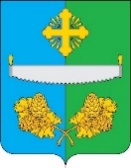 АДМИНИСТРАЦИЯСЕЛЬСКОГО ПОСЕЛЕНИЯ ТУНДРИНОСургутского муниципального районаХанты-Мансийского автономного округа - ЮгрыПОСТАНОВЛЕНИЕ«27»  декабря  2021 года                                                                                  № 76п. Высокий Мыс      В соответствии с Бюджетным кодексом РФ, Федеральным законом от 06 октября 2003 года № 131-ФЗ «Об общих принципах организации местного самоуправления в Российской Федерации» и постановлением администрации сельского поселения Тундрино от 23.06.2014 № 43 «Об утверждении порядка принятия решений о разработке муниципальных программ, их  формирования и реализации»:1. Внести в приложение к постановлению администрации сельского поселения Тундрино от 07 декабря 2020 года №64 «Об утверждении муниципальной программы «Управление финансами в части передачи полномочий по решению вопросов местного значения сельского поселения Тундрино на период 2021-2023 годы» следующие изменения:       1.1. В наименовании постановления, в пункте 1 постановления слова «на 2021-2023 годы» исключить.       1.2. Приложение к постановлению изложить в новой редакции согласно приложению к настоящему постановлению.        2. Настоящее постановление обнародовать и разместить на официальном сайте муниципального образования сельское поселение Тундрино.          3. Настоящее постановление вступает в силу после его обнародования.         4.Контроль за выполнением настоящего постановления оставляю за собой.Глава сельского поселения Тундрино	                                В.В. Самсонов  Приложение                                                                                                    к постановлению администрации   				   сельского поселения Тундрино от «27» декабря 2021 года № 76Муниципальная программа сельского поселения Тундрино «Управление финансами в части передачи полномочий по решению вопросов местного значения сельского поселения Тундрино» (далее-Программа) Паспорт муниципальной программы      2. Характеристика текущего состояния в сфере управления муниципальными финансамиМестное самоуправление в Российской Федерации составляет одну из основ конституционного строя. Его значение в политической системе российского общества определяется тем, что это тот уровень власти, который наиболее приближен к населению, им формируется и ему непосредственно подконтролен, решает вопросы удовлетворения основных жизненных потребностей населения. Эффективное местное самоуправление является одним из условий социально-экономического развития муниципального образования, повышения качества жизни населения, повышения доверия населения к власти.Соглашения на передачу части полномочий органов местного самоуправления включают в себя вопросы:1. Составление и рассмотрение проекта бюджета поселения, утверждение и исполнение бюджета поселения, осуществления контроля за его исполнением, составление и утверждение отчета об исполнении бюджета поселения:- в части исполнения бюджета поселения;- в части осуществления внешнего муниципального финансового контроля в соответствии с Бюджетным кодексом Российской Федерации, Федеральными законами от 05.04.2013 № 44-ФЗ «О контрактной системе в сфере закупок товаров, работ, услуг для обеспечения государственных и муниципальных нужд», от 07.02.2011 № 6-ФЗ «Об общих принципах организации и деятельности контрольно-счётных органов субъектов Российской Федерации и муниципальных образований»;- в части осуществления внутреннего муниципального финансового контроля в соответствии с Бюджетным кодексом Российской Федерации, Федеральным законом от 05.04.2013 № 44-ФЗ «О контрактной системе в сфере закупок товаров, работ, услуг для обеспечения государственных и муниципальных нужд»;- в части осуществления контроля, предусмотренного частью 5 статьи 99 Федерального закона от 05 апреля 2013 года № 44-ФЗ «О контрактной системе в сфере закупок товаров, работ, услуг для обеспечения государственных и муниципальных нужд»;     2. Организация в границах поселения электро-, тепло-, газо- и водоснабжения населения, водоотведения, снабжения населения топливом в пределах полномочий, установленных законодательством Российской Федерации:- в части исполнения полномочий по решению всего вопроса местного значения;     3. Дорожная деятельность в отношении автомобильных дорог местного значения в границах населённых пунктов поселения и обеспечение безопасности дорожного движения на них, включая создание и обеспечение функционирования парковок (парковочных мест), осуществление муниципального контроля за сохранностью автомобильных дорог местного значения в границах населённых пунктов поселения, а также осуществление иных полномочий в области использования автомобильных дорог и осуществления дорожной деятельности в соответствии с законодательством Российской Федерации:- в части строительства, реконструкции (включая проектирование) авто-мобильных дорог общего пользования;4. Обеспечение проживающих в поселении и нуждающихся в жилых помещениях малоимущих граждан жилыми помещениями, организация строительства и содержания муниципального жилищного фонда, создание условий для жилищного строительства, осуществление муниципального жилищного контроля, а также иных полномочий органов местного самоуправления в соответствии с жилищным законодательством:- в части всего вопроса местного значения, за исключением полномочий по отнесению граждан к категории малоимущих, постановки, снятия с учёта;5. Участие в предупреждении и ликвидации последствий чрезвычайных ситуаций в границах поселения:- в части содержания и организации деятельности единой дежурно-диспетчерской службы, а также создания (построения) и развития аппаратно-программного комплекса «Безопасный город»;6. Обеспечение первичных мер пожарной безопасности в границах населённых пунктов поселения:- полномочия по обеспечению надлежащего состояния источников противопожарного водоснабжения в части обеспечения исправного состояния пожарных гидрантов, расположенных на наружных водопроводных сетях;7. Организация библиотечного обслуживания населения, комплектование и обеспечение сохранности библиотечных фондов библиотек поселения;8. Создание условий для организации досуга и обеспечения жителей поселения услугами организаций культуры;9. Обеспечение условий для развития на территории поселения физической культуры, школьного спорта и массового спорта, организация проведения официальных физкультурно-оздоровительных и спортивных мероприятий поселения;10. Утверждение ген. планов поселения, правил землепользования и застройки, утверждение подготовленной на основе ген. планов поселения документации по планировке территории, выдача градостроительного плана земельного участка, расположенного в границах поселения, выдача разрешений на строительство (за исключением случаев, предусмотренных Градостроительным кодексом РФ, иными федеральными законами), разрешений на ввод объектов в эксплуатацию при осуществлении строительства, реконструкции объектов кап. строительства, расположенных на территории поселения, утверждение местных нормативов градостроительного проектирования поселений, резервирование земель и изъятие земельных участков в границах поселения для муниципальных нужд, осуществление муниципального земельного контроля в границах поселения, осуществление в случаях, предусмотренных Градостроительным кодексом Российской Федерации, осмотров зданий, сооружений и выдача рекомендаций об устранении выявленных в ходе таких осмотров нарушений, направление уведомления о соответствии указанных в уведомлении о планируемых строительстве или реконструкции объекта индивидуального жилищного строительства или садового дома (далее - уведомление о планируемом строительстве) параметров объекта индивидуального жилищного строительства или садового дома установленным параметрам и допустимости размещения объекта индивидуального жилищного строительства или садового дома на земельном участке, уведомления о несоответствии указанных в уведомлении о планируемом строительстве параметров объекта индивидуального жилищного строительства или садового дома установленным параметрам и (или) недопустимости размещения объекта индивидуального жилищного строительства или садового дома на земельном участке, уведомления о соответствии или несоответствии построенных или реконструированных объекта индивид. жилищного строительства или садового дома требованиям законодательства о градостроительной деятельности при строительстве или реконструкции объектов индивидуального жилищного строительства или садовых домов на земельных участках, расположенных на территориях поселений, принятие в соответствии с гражданским законодательством Российской Федерации решения о сносе самовольной постройки, решения о сносе самовольной постройки или ее приведении в соответствие с предельными параметрами разрешенного строительства, реконструкции объектов кап. строительства, установленными правилами землепользования и застройки, документацией по планировке территории, или обязательными требованиями к параметрам объектов капитального строительства, установленными федеральными законами (далее - приведение в соответствие с установленными требованиями), решения об изъятии земельного участка, не используемого по целевому назначению или используемого с нарушением законодательства РФ, осуществление сноса самовольной постройки или ее приведения в соответствие с установленными требованиями в случаях, предусмотренных Градостроительным кодексом РФ:- в части утверждения генеральных планов поселения, правил землепользования и застройки, утверждения подготовленной на основе генеральных планов поселения документации по планировке территории, выдачи разрешений на строительство (за исключением случаев, предусмотренных Градостроительным кодексом Российской Федерации, иными федеральными законами), разрешений на ввод объектов в эксплуатацию при осуществлении строительства, реконструкции объектов капитального строительства, расположенных на территории поселения, утверждения местных нормативов градостроительного проектирования поселений, резервирования земель и изъятия земельных участков в границах поселения для муниципальных нужд, осуществления муниципального земельного контроля в границах поселения, осуществления в случаях, предусмотренных Градостроительным кодексом Российской Федерации, осмотров зданий, сооружений и выдачи рекомендаций об устранении выявленных в ходе таких осмотров нарушений (утверждения программ комплексного развития коммунальной инфраструктуры поселения, подготовки и выдачи градостроительных планов земельных участков);11. Создание, содержание и организация деятельности аварийно-спасательных служб и (или) аварийно-спасательных формирований на территории поселения;12. Определение поставщиков (подрядчиков, исполнителей) при осуществлении закупок;13. Опубликование муниципальных правовых актов (проектов муниципальных правовых актов) поселения по вопросам местного значения, официальной информации о социально-экономическом и культурном развитии поселения, о развитии его общественной инфраструктуры и иной официальной информации в печатном средстве массовой информации, имеющем право на такое опубликование в соответствии с действующим законодательством;14. Организация ритуальных услуг и содержание мест захоронения:- в части создания специализированной службы по вопросам похоронного дела в целях оказания гарантированного перечня услуг по погребению согласно Федеральному закону от 12 января 1996 года N 8-ФЗ "О погребении и похоронном деле";15. Организация ритуальных услуг и содержание мест захоронения:- в части проведения цифровой инвентаризации захоронений, включая выполнение инженерно-геодезических изысканий на земельных участках, на которых расположены места погребения;        16. Утверждение правил благоустройства территории поселения, осуществление контроля за их соблюдением, организация благоустройства территории поселения в соответствии с указанными правилами, а также организация использования, охраны, защиты, воспроизводства городских лесов, лесов особо охраняемых природных территорий, расположенных в границах населенных пунктов поселения.3. Основные цели и   задачи муниципальной программы.Целью программы является реализация полномочий   органов местного самоуправления по решению вопросов местного значения, а также отдельных передаваемых государственных полномочий.Для достижения поставленной цели необходимо обеспечить решение следующих задач:- своевременность перечисления межбюджетных трансфертов на обеспечение исполнения переданных полномочий.      Исполнителем Программы является администрация   сельского поселения Тундрино. Специалист администрации, на которого возложено исполнение программных мероприятий   ежегодно подводит итоги и готовит отчет о ходе реализации Программы за   истекший год.  Конечным результатом реализации программы являются:Обеспечение эффективного исполнения полномочий органов местного самоуправления по решению вопросов местного значения. Срок реализации программы: 2021–2024 года.Сведения о объемах финансовых ресурсов на реализацию муниципальной Программы в таблица 1 к настоящей Программе.4. Сроки реализации муниципальной программы.Реализация программы запланирована на 2021- 2024 годы5. Перечень программных мероприятий   Перечень программных  мероприятий приведена в таблице 2 к настоящейПрограмме.Таблица 1 к муниципальной программе «Укрепление финансами в части передачи полномочий по решению вопросов местного значения сельского поселения Тундрино» Объем финансовых ресурсов на реализацию муниципальной ПрограммыТаблица 2 к муниципальной программе «Укрепление финансами в части передачи полномочий по решению вопросов местного значения сельского поселения Тундрино»Основные мероприятия программы  О внесении изменений в постановление администрации сельского поселения Тундрино от 07 декабря 2020 года №64«Об утверждении муниципальной программы «Управление финансами в части передачи полномочий по решению вопросов местного значения сельского поселения Тундрино на период 2021 -2023 годы»Наименование программыМуниципальная программа сельского поселения Тундрино    «Управление финансами части передачи полномочий по решению вопросов  местного значения   сельского поселения Тундрино».Ответственный исполнитель  ПрограммыАдминистрация сельского поселения ТундриноЦели ПрограммыРеализация полномочий органов местного самоуправления по решению вопросов местного значенияЗадачи программыОбеспечение исполнения переданных полномочий, для повышения уровня жизни поселенияСроки  реализации  программы2021 – 2024 годыФинансовое обеспечение  программы, в том числе по годам:Общий объем финансирования программы   41 916,3  тыс. рублей, в т.ч.:2021 год -   9 696,8 тыс. рублей2022 год - 10 828,2 тыс. рублей2023 год - 10 715,3 тыс. рублей2024 год - 10 676,0 тыс. рублейСредства бюджета сельского поселения ТундриноОжидаемые результаты реализации программы   Обеспечение эффективного исполнения полномочий органов местного самоуправления по решению вопросов местного значенияСтатусНаименование муниципальной программы, подпрограммы муниципальной программы, основного мероприятияОтветственный исполнитель, соисполнители, участникиИсточники финансированияВсего, (тыс. рублей)Объем финансирования по годам, (тыс. рублей)Объем финансирования по годам, (тыс. рублей)Объем финансирования по годам, (тыс. рублей)Объем финансирования по годам, (тыс. рублей)СтатусНаименование муниципальной программы, подпрограммы муниципальной программы, основного мероприятияОтветственный исполнитель, соисполнители, участникиИсточники финансированияВсего, (тыс. рублей)2021 год2022 год2023 год2024 год123456789Муниципальная
Программа «Управление финансами в части передачи полномочий по решению вопросов местного назначения»  Администрация сельского поселения ТундриноВсего,в том числе:31 240,39 696,810 828,210 715,3 10 676,0Муниципальная
Программа «Управление финансами в части передачи полномочий по решению вопросов местного назначения»  Администрация сельского поселения Тундринобюджет сельского поселения31 240,39 696,810 828,210 715,3 10 676,0Основ-ное мероприятие    «Представление иных межбюджетных трансфертов бюджету сельского поселения Тундрино  для финансового обеспечения переданных полномочий»Администрация сельского поселения Тундринобюджет сельского поселения31 240,39 696,810 828,210 715,310 676,6№ п/пНаименование мероприятийИсполни-тельИсточник финанси-рованияСрок выполненияФинансовые затраты на реализацию (тыс. руб.)Финансовые затраты на реализацию (тыс. руб.)Финансовые затраты на реализацию (тыс. руб.)Финансовые затраты на реализацию (тыс. руб.)Финансовые затраты на реализацию (тыс. руб.)№ п/пНаименование мероприятийИсполни-тельИсточник финанси-рованияСрок выполненияВсего2021 год2022 год2023 год2024 год2024 год12345678910101.Предоставление иных межбюджетных трансфертов бюджету  сельского поселения Тундрино для финансового обеспечения передаваемых полномочий.Администрация Сургутского районаБюджет Сургутского района2021-2024 годы41 916,39 696,810 828,210 715,310 676,010 676,02.Передача  иных межбюджетных трансфертов из бюджетов городских,  сельских поселений бюджету муниципального района на осуществление части полномочий по решению вопросов местного значения в соответствии с заключенными соглашениями.Администрация сельского поселе-ния ТундриноБюджет сельского поселе-ния Тундрино2021 -2024годы41 916,39 696,810828,210715,310 676,010 676,0